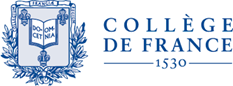 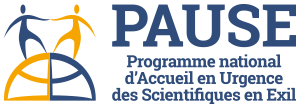 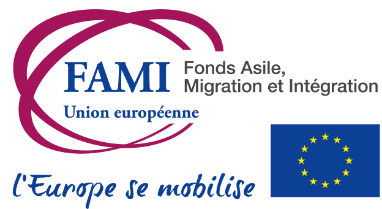 [First name] [Surname][Street address][Postal Code] [City]Sworn statementI, the undersigned, [First name] [Surname] residing at [residential address], hereby declare that the details and reported threats justifying my registration with the 'Programme d’Accueil en Urgence des Scientifiques en Exil' (PAUSE) are factual.I am aware that a false declaration will result in the cessation of the possible support received from the PAUSE program.Issued for all legal intents and purposes.Statement made at [Place] on [Date][First name] [Surname]Signature